Texas Society for Histotechnology, Inc. 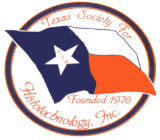 Application for Membership 2019-2020Membership Year  1 November through 31 October  Renewal --  1 year $40 or 3 year $100 		 New member --  1 year $40 or 3 year $100STUDENT Enrolled in Histology Program at:  St Philips    MD Anderson    HCC Tarleton  	 OTHER SCHOOL and PROGRAM***		** additional information required belowName: ________________________________________________________  DATE: _________________  Mailing Address: _________________________________________________________    New Address City, State and Zip: _____________________________________________________________________ County:  ____________________  	 District I   	 District II  	 District III      Out of State Employed at or School: __________________________________________________________________ Personal telephone (        ) ______ -    ________ Work or School telephone (       ) _______ - __________ *REQUIRE AT LEAST ONE EMAIL ADDRESSWork Email: 	_______________________________________________  Personal Email: _______________________________________________ **STUDENTS ** Additional Information Required***College and program enrolled in OTHER THAN HISTOLOGY: ____________________________Date student started program:  _____________________________________________________ Histology Program Coordinator Signature:  ____________________________________________ PAYMENT INFORMATIONNO CASH PLEASE CHECK OR MONEY ORDER Payable to: T.S.H.    Personal    Corporate 	  CHECK NUMBER:  CREDIT CARD  	Visa   MasterCard American Express    AND  Personal  Corporate Print Name ________________________________ Signature____________________________________        Number_______________________ Expiration: _________ Security Code _______ Billing Zip ________	Renewal or New Membership Fees:	1- year $40	3 - year $100 	OTHER STUDENT  $15		Membership Fee 		$________ Student Membership from Programs Listed Above		FREEScholarship Fund Donation  		$________ Total Payment  			$________ Brenda Trevino		Secure FAX: 903-784-1786	3545 Clarksville St	Paris, TX 75460		e-mail: tsh.membership@hotmail.comTSH Membership Information Members Individuals interested in the field of Histotechnology. Student Members Students are individuals who are students in an educational program of Histologic Techniques recognized by the TSH until they are Registry eligible. Student members shall have all the privileges of membership but shall be non-voting members. Honorary Members This category includes individuals who have made significant contributions to the field of Histotechnology and also those members who have been active members of the Society but have retired from active laboratory practice.  Recommendations must be submitted to the Board accompanied, not less than sixty days prior to an annual meeting.  Honorary member status shall be conferred by a majority vote approval of the House, and will be effective immediately thereafter. Honorary members have voting privileges but are not required to pay dues or fees to the Society. District I consists of the following counties: Anderson, Andrews, Archer, Armstrong, Bailey, Baylor, Borden, Bowie, Bosque, Briscoe, Brown, Callahan, Camp, Carson, Cass, Castro, Cherokee, Childress, Clay, Coleman, Collin, Collinsworth, Comanche, Concho, Cooke, Coryell, Cottle, Crosby, Dallam, Dallas, Dawson, Deaf Smith, Delta, Denton, Dickens, Donley, Eastland, Ellis, Erath,  Fannin, Fisher, Floyd, Foard, Franklin, Freestone, Gaines, Garza, Gray, Grayson,  Gregg, Hale, Hall, Hamilton, Hansford, Hardeman, Hartley, Haskell, Hemphill, Henderson, Hill, Hockley, Hood, Hopkins, Howard, Hunt, Hutchinson, Jack, Johnson, Jones, Kaufman, Kent, King, Knox, Lamb, Lampasas, Lamar, Limestone, Lipscomb. Loving, Lubbock, Lynn, McLennan, Marion Harrison, Martin, Mitchell, Miles, Montague, Moore, Morris, Motley, Navarro, Moland, Ochiltree, Oldham, Palo Pinto, Panola, Parker, Parmer, Potter, Rains, Randall, Red River, Roberts,  Rockwall, Rusk, Scurry, Shackelford, Sherman, Smith, Somervell, Stephens, Stonewall, Swisher, Tarrant, Taylor, Terry, Throckmorton, Titus, Upshur, Van Zandt, Wheeler, Wichita, Wilbarger, Wise, Wood, Yoakum and Young.  District II consists of the following counties: Angelina, Austin, Bastrop, Bee, Bell, Brazoria, Brazos, Brooks, Burleson, Caldwell, Calhoun, Cameron, Chambers, Colorado, DeWitt, Duval, Falls, Fayette, Fort Bend, Galveston, Goliad, Gonzales, Grimes, Hardin, Harris, Hildalgo, Houston, Jackson, Jasper, Jefferson, Jim Hogg, Jim Wells, Kenedy, Klegerg, Lavaca, Lee, Leon, Liberty, Madison, Matagorda, Milam, Montgomery, Nacogdoches, Newton, Nueces, Orange, Polk, Refugio, Robertson, Sabine, San Augustine, San Jacinto, San Patricia, Shelby, Starr, Trinity, Tyler, Victoria, Walker, Waller, Washington, Webb, Wharton, Willacy and Zapata. District III consists of the following counties: Aransas, Atascosa, Bandera, Bexar, Blanco, Brewster, Burnet, Cochran, Coke, Comal, Crane, Crockett, Dimmi, Duval, Ector, Edwards, El Paso, Frio, Gillespie, Glasscock,  Guadalupe, Hays, Hudspeth, Irion, Jeff Davis, Karnes, Kendall, Kerr, Kimble, Kinney, LaSalle, Live Oak, Llano, Mason, McCulloch, McMullen, Maverick, Medina, Menard, Pecos, Presidio, Reagan, Real, Reeves, Runnels, San Saba, Schleicher, Sutton, Terrell, Tom Green, Travis, Upton, Uvalde, Val Verde, Ward, Williamson, Wilson, Winkler, and Zavala 